Во исполнение постановлений IX Пленума (расширенного) Совета ФПБ от 21.12.2018 №1 «Об итогах работы Федерации профсоюзов Беларуси в 2018 году и задачах на 2019 год», №2 «О ходе выполнения Программы деятельности Федерации профсоюзов Беларуси на 2015-2020 годы», а также постановления Президиума Совета ФПБ от 25.01.2019 № «Об утверждении плана реализации критических замечаний и предложений, содержащихся в выступлениях участников IX Пленума (расширенного) Совета ФПБ», президиума Республиканского комитета от 29.01.2019 №26 «О реализации решений  IX Пленума (расширенного) Совета ФПБ и критический замечаний и предложений, содержащихся в выступлениях участников IX Пленума (расширенного) Совета ФПБ» президиум Гомельского областного комитета Белорусского профсоюза работников здравоохранения ПОСТАНОВЛЯЕТ:1. Принять к сведению информацию заместителя председателя областного  комитета профсоюза Н.А. Зиминой «О реализации решений IX Пленума (расширенного) Совета ФПБ и критических замечаний и предложений, содержащихся в выступлениях участников IX Пленума (расширенного) Совета ФПБ».2. Утвердить прилагаемый план мероприятий по реализации постановлений IX Пленума (расширенного) Совета ФПБ от 21.12.2018 №1«Об итогах работы Федерации профсоюзов Беларуси в 2018 году и задачах на 2019 год» и №2 «О ходе выполнения Программы деятельности Федерации профсоюзов Беларуси на 2015 - 2020 годы» и критических замечаний, содержащихся в выступлениях участников IX Пленума (расширенного) Совета ФПБ (далее - План мероприятий).3. Областному комитету профсоюза довести до сведения первичныхпрофсоюзных организаций Белорусского профсоюза работников здравоохранения, постановления IX Пленума Совета Федерации профсоюзов Беларуси №1 «Об итогах работы Федерации профсоюзов Беларуси в 2018 году и задачах на 2019 год» и №2 «О ходе выполнения Программы деятельности Федерации профсоюзов Беларуси на 2015-2020 годы», президиума Республиканского комитета от 29.01.2019 №26 «О реализации решений  IX Пленума (расширенного) Совета ФПБ и критический замечаний и предложений, содержащихся в выступлениях участников IX Пленума (расширенного) Совета ФПБ» (прилагаются) для руководства и использования в работе.4. Областному комитету, первичным профсоюзным организациям Белорусского профсоюза работников здравоохранения:4.1. обеспечить реализацию Плана мероприятий;4.2. в срок до 01.04.2019 и 01.12.2019 информировать Республиканский комитет профсоюза о ходе выполнения настоящего постановления.5. Контроль за выполнением данного постановления возложить назаместителя председателя областного комитета Белорусского профсоюза работников здравоохранения Н.А. Зимину.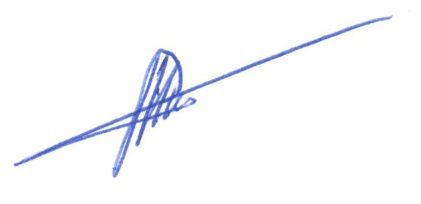 Председатель областного комитета	В.И.Моторенко20-21 декабря 2018 года прошел IX Пленум Совета Федерации профсоюзов Беларуси (далее -Пленум), на котором подведены итоги работы Федерации профсоюзов Беларуси в 2018 году, рассмотрен ход выполнения Программы основных направлений деятельности Федерации профсоюзов Беларуси на 2015 - 2020 годы, а также поставлены задачи на 2019 год.Стратегию профсоюзной работы обозначил председатель Федерации профсоюзов Беларуси Михаил Орда с докладом «Об итогах работы Федерации профсоюзов Беларуси в 2018 году и задачах на 2019 год».М.С.Орда отметил, что одним из важнейших вопросов 2018 года была работа над законопроектом Трудового кодекса. Федерация профсоюзов Беларуси выступила одним из разработчиков этого документа, поскольку Трудовой кодекс для профсоюзов – это основополагающий документ. Главная задача, которую ФПБ ставила при работе над данным законопроектом, - это обеспечить в трудовых отношениях защиту интересов людей. В целом в него было внесено порядка 40 предложений.Все они сформированы на основе тех запросов и проблем, с которыми в ФПБ обращались члены профсоюза и трудовые коллективы. В результате совместной и достаточно обстоятельной работы с другими заинтересованными сторонами большая часть инициатив ФПБ была учтена.Профсоюзы настояли на сохранении срока предупреждения работника об изменении существенных условий труда в количестве 30 дней, тогда как изначальная редакция законопроекта предусматривала сокращение этого срока до 7 календарных дней. Речь идет о том, что после предупреждения об изменении существенных условий труда (заработная плата, продолжительность рабочего дня и др.) работник должен принять решение либо продолжить работу на новых условиях, либо увольняться. Таким образом, если работник принимает решение об увольнении, более длительный период предупреждения дает ему больше возможностей для поиска новой работы.Немаловажным было и включение в законопроект положений, согласно которым будет законодательно обеспечена возможность для профсоюзной организации принимать участие в обсуждении контракта с работником - членом профсоюза. Это поможет избежать ситуаций, когда работнику предлагают заведомо невыгодные условия труда и нормы, которые где-то идут в разрез с законодательством.Также законопроект предусматривает уведомление профсоюза при намерении нанимателя не продлить контракт с работником. Среди других предложений национального профцентра, вошедших в законопроект, - ограничение материальной ответственности работников, поскольку это не справедливо, когда два работника трудятся в одинаковых условиях, но у того, кто работает по трудовому договору, материальная ответственность может ограничиваться коллективным договором, а у того, кто принят по контракту, - не ограничивается. И в результате в некоторых ситуациях на работника возлагаются очень большие суммы. На сегодняшний день законопроектом установлены единые подходы применения материальной ответственности к работникам, при причинении ими ущерба нанимателю при исполнении трудовых обязанностей.Также предусмотрено, что штрафы, налагаемые на нанимателя в последующем не будут взыскиваться с работников.В новой редакции Трудового кодекса удалось также сохранить право за пенсионерами, которые потребовали расторжения трудового договора по причине виновных действий нанимателя, на получение компенсации в размере трехмесячной заработной платы В первоначальной редакции законопроекта эта норма отсутствовала.Еще один принципиальный для профсоюзов момент – это необходимость законодательного закрепления такой нормы, как продление или перезаключение контрактов с добросовестными работниками на максимально длительный срок, либо перевод их на бессрочный трудовой договор с сохранением всех социальных и материальных гарантий. Такая норма сегодня включена в качестве рекомендательной в Генеральное соглашение, в ряд отраслевых соглашений и многие коллективные договоры. Обсуждение этой позиции еще идет, и ФПБ будет добиваться закрепление ее в Трудовом кодексе.Это необходимо для того, чтобы она применялась повсеместно, и чтобы исключить субъективизм при принятии решений о продолжении трудовых отношений с работниками. Например, внесены изменения в статью 365 ТК, которая касается распространения коллективного договора на работников, от имени которых он не заключался.По словам лидера национального профцентра, в законопроекте на данный момент определен перечень вопросов коллективного договора (далее КД), одинаково распространяющихся па всех сотрудников. Это рабочее время, время отдыха, регулирование внутреннего трудового распорядка, сроки выплаты и порядок индексации зарплаты, охрана труда и другие вопросы, которые регулируются общим законодательством. Иные положения КД касательно дополнительных гарантий предлагается распространять на работников, не входящих в профсоюз, в соответствии с условиями, прописанными в «местной конституции».Председатель ФПБ отметил, что совместную работу над Трудовым кодексом можно считать прямым доказательством продуктивности партнерских отношений между профсоюзами и властными структурами.В то же время сегодня необходимо совершенствовать систему социального партнерства в стране. Как известно, в мае 2018 года Президент Республики Беларусь подписал указ, в соответствии с которым стороны социального партнерства будут принимать в рамках своих полномочий документы для исполнения обязательств, согласно Генеральному соглашению. На основе указа проведена корректировка регламента работы Национального совета по трудовым и социальным вопросам — основной дискуссионной площадки с участием правительства, профсоюзов и нанимателей, что способствует более четкому исполнению достигнутых договоренностей.М.С.Орда подчеркнул, что по аналогичной схеме необходимо выстроить работу и регионам, т.е. каждое заседание областных и районных советов по трудовым и социальным вопросам должно начинаться с анализа выполнения решений, принятых ранее.Выполнение принятых сторонами обязательств должно закреплятьсяпринятием соответствующих решений местных органов власти.  В связи с этим нам необходимо продолжить работу  в областных советах по трудовым и социальным вопросам для обеспечения исполнения социальными партнерами договоренностей, принятых в рамках Соглашения между главным управлением здравоохранения Гомельского  облисполкома и областным комитетом Белорусского профсоюза работников здравоохранения на 2018-2020г.г.. 	На прошедшем в декабре 2018 года Национальном совете по трудовым и социальным вопросам стороны обсудили показатели в экономике, сфере занятости и определили ближайшие рабочие планы. Так, анализ выполнения генерального соглашения за 9 месяцев 2018 года показал, что выполняются основные показатели социально - экономического развития страны, в том числе: валовый внутренний продукт - 103,7% при плане 103,3%. реальные располагаемые денежные доходы населения - 107,8 при прогнозе 103,2%. Вместе с тем не выполняются обязательства по установлению минимальной заработной платы на уровне минимального потребительского бюджета, установлению средней заработной платы в бюджетных организациях на уровне не менее 80% заработной платы по стране, уровню пенсий в размере не менее 40% от заработной платы по стране и некоторые др.	Подводя черту под темой низких доходов, Михаил Орда напомнил, что такие ситуации можно и нужно упреждать, в частности благодаря систематическому посещению проблемных предприятий.Поэтому необходимо продолжить проведение мониторингов проблемных вопросов в области оплаты труда, занятости и социальных гарантий в организациях области в части возможного использования их результатов в решении данных вопросов.Кроме того, необходимо своевременно вносить Республиканскому комитету БПРЗ, гласному управлению  здравоохранения Гомельского  облисполкома, социальным партерам предложения по решению относящихся к сфере деятельности профсоюзов проблемных вопросов, в том числе поднятых в ходе встреч, проведение необходимых консультаций.Уже неоднократно акцентировалось внимание на том, что до решения вопроса на законодательном уровне необходимо прописывать соответствующие нормы по гарантиям занятости в тарифных соглашениях и коллективных договорах. ФПБ уже ставила задачу перед профсоюзами провести ревизию всех соглашений и коллективных договоров на предмет их соответствия аналогам более высокого уровня. Эту работу необходимо продолжать, причем придерживаясь принципиальной позиции - вносить в коллективные договоры нормы по защите человека труда.В отчетный период активизировалась нормотворческая деятельность ФПБ: увеличилось количество поступающих на согласование ФПБ проектов нормативных правовых актов по вопросам, затрагивающим трудовые и социально - экономические права и интересы граждан. За 11 месяцев 2018 года Республиканским комитетом рассмотрено 85 проектов, внесены предложения в более чем 30 нормативных правовых актов. Председатель ФПБ указал также на необходимость придания нового импульса такому направлению, как юридическая поддержка работников.Поскольку в составе практически каждого коллегиального органа есть представители профсоюза, необходимо не только представлять интересы людей на рабочих местах и в судах, но и участвовать в принятии любого нормативного акта, затрагивающего социально-экономические интересы трудящихся. 22 сентября прошлого года ФПБ подписала соглашение о взаимодействии с Генеральной прокуратурой Республики Беларусь. Несмотря на то, что формы, методы работы, полномочия у ФПБ и органов прокуратуры разные, но цели и задачи по защите законных прави интересов наших граждан, в первую очередь, в сфере трудовых отношений во многом схожи. И сегодня его взаимодействие очень успешно.В ходе сотрудничества проходя: совместные мониторинги по надзору и общественному контролю за соблюдением законодательства о труде и охране труда. Приоритетными направлениями сотрудничества двух ведомств стали соблюдение нанимателями гарантий в области труда, порядка и сроков выплаты заработной платы, а также всех сумм, причитающихся работнику при увольнении. Хорошо зарекомендовали себя совместные правовые приемы граждан, так как совместная работа помогает гораздо быстрее решить некоторые проблемы. Выездные правовые профсоюзные приемы граждан проходят ежемесячно. В 2018 профсоюзными юристами и прокурорами было проведено 389 совместных правовых приема, где юристами ФПБ дано почти 80 тыс. консультаций но трудовым и связанным с ними вопросам. В пользу работника разрешены 58 дел в судебных инстанциях, в которых интересы граждан представляли профсоюзные правовые инспекторы труда. При непосредственном участии профсоюзов восстановлено на работе 39 человек, возвращено невыплаченных пли незаконно удержанных денежных средств в сумме более 2 млн рублей. В 2018 году правовым инспектором областного комитета  провел 10  приемов, пронято  58 граждан.Особое внимание уделено охране труда. В штате ФПБ 117 технических инспекторов труда, кроме того, на предприятиях работают более 80 тысяч общественных инспекторов труда, которые следят за выполнением производственно-технологической дисциплины и безопасности производственной деятельности. Только за 9 месяцев 2018 года техническая инспекция труда Федерации профсоюзов провела 892 проверки и 47.39 мониторингов.  По их итогам нанимателям выданы 821 представление и 4326 рекомендаций для устранения более 50 тысяч нарушений требований законодательства об охране труда. Была остановлена работа свыше 1.700 единиц технического оборудования из-за его ненадлежащего состояния. По настоянию технических инспекторов труда большинство из выявленных нарушений были устранены. Техинспекгоры ФПБ приняли участие в расследовании 272 несчастных случаев на производстве, где представляли интересы потерпевших и их семей, принимали меры по недопущению ущемления прав, касательно получения положенных страховых выплат.К сожалению, в 2018 году отмечается рост производственного травматизма со смертельным и тяжелым исходом. Число погибших на производстве в республике за 9 месяцев 2018 года составило 111 человек (за аналогичный период 2017 года - 95 человек), тяжело травмировано 508 человек (в 2017 году - 411 человек). Отмечен рост производственного травматизма и нашей области, Так в отчетном году в организациях здравоохранения области произошли 5 случаев производственного травматизма (2017 году-2 случая), оформленные актами формы Н-1. В результате произошедших несчастных случаев на производстве получили травмы различной степени тяжести 5 работников, в том числе 1 травма относится к «тяжелым». Поэтому необходимо принять все возможные меры, направленные на профилактику производственного травматизма и создание здоровых и безопасных условий труда в организациях области, и своевременное информирование ФПБ о произошедших несчастных случаях как- смертельных, так и с тяжелыми последствиями, по установленной форме Необходимо продолжить развитие культурно - массовой и спортивно - оздоровительной работы в трудовых коллективах с целью укрепления здоровья населения и формирование навыков здорового образа жизни, создания условий по их реализации. Конечно, не остался без внимания вопрос создания первичных профсоюзных организаций, увеличение профсоюзной) членства. Всего с 2015 года создано 2710 новых первичных профсоюзных организаций, причем большая часть (75%) в частном секторе экономики.За 2018 году всеми отраслевыми профсоюзами создано 1016 ППО.Десять из восемнадцати отраслевых профсоюзов в 2018 году не выполнили задание по созданию первичных профсоюзных организаций. БПРЗ создано за период 2015-2018 годы 152 первичные профсоюзные организации, причем почти половина из них - 71 (46,7%) в 2018 году, областным комитетом – 18 ППО. Необходимо продолжить работу в этом направлении и активизировать работу по заключению коллективных договоров во всех организациях, в которых созданы первичные профсоюзные организации. С мая 2017 года ФГ1Б проводит так называемый «народный» мониторинг цен на социально значимые товары и услуги. Такая инициатива была поддержана Президентом страны А.Г.Лукашенко. Мониторинг цен на питание в данный момент проводится по всем районам и 10 городам областного подчинения, т.е. в 137 территориальных единицах, в 274 магазинах по 98 товарным позициям. Областной комитет продолжает мониторинг в 10 аптеках но 50 препаратам отечественного и зарубежного производства. Каждый месяц информируем ФПБ, РК о результатах мониторинга. 	С 1 января 2019 года в ФПБ начинается отчетно – выборная кампания.	Отчеты и выборы пройдут в 49 309 профгруппах, в 8720 цеховых профсоюзных организациях структурных подразделений организаций, в 20 715 первичных профсоюзных организациях, в 212 объединенной организации.	С учетом Концепции кадровой политики ФПБ на руководящие профсоюзные должности должны выдвигаться инициативные, неравнодушные активисты, способные оперативно и эффективно решать профсоюзные задачи в современных условиях Для реализации в полной мере решений IX Пленума (расширенного) Совета ФПБ, а также критических замечаний и предложений, содержащихся в выступлениях участников IX Пленума (расширенного) Совета ФПБ, Республиканским комитетом Белорусского профсоюза работников здравоохранения разработан План мероприятий по реализации решений IX Пленума (расширенного) Совета ФПБ и критических замечаний и предложений, содержащихся в выступлениях участников IX Пленума (расширенного) Совета ФПБ. 	Нам необходимо на областном уровне принять свой план работы по основным направлениям,  обозначенным в выступлениях участников Пленума.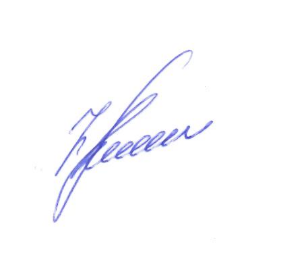 Заместитель председателя областного комитета 	Н.А.ЗиминаПЛАНмероприятий по реализации постановлений IX Пленума (расширенного) Совета ФПБ от 21 12.2018 №1 «Об итогах работы Федерации профсоюзов Беларуси в 2018 году и задачах на 2019 год» и №2 «О ходе выполнения Программы деятельности Федерации профсоюзов Беларуси на 2015 - 2020 годы» и критических замечаний, содержащихся в выступлениях участников IX 11ленума (расширенного) Совета ФПББеларускi прафесiйны саюзработнiкаỷ аховыз дароỷяГОМЕЛЬСКАЯАБЛАСНАЯ АРГАНІЗАЦЫЯАБЛАСНЫ КАМІТЭТПРЭЗIДЫУМПАСТАНОВА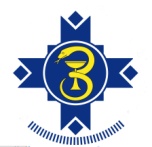 Белорусский профессиональный союзработников здравоохраненияГОМЕЛЬСКАЯОБЛАСТНАЯ ОРГАНИЗАЦИЯОБЛАСТНОЙ КОМИТЕТПРЕЗИДИУМПОСТАНОВЛЕНИЕ28.02.2019 №78г. Гомельг. ГомельО реализации решений IX Пленума (расширенного) Совета ФПБ и критических замечаний и предложений, содержащихся в выступлениях участников IX Пленума (расширенного) Совета ФПБ	ИНФОРМАЦИЯ о реализации решений IX Пленума (расширенного) Совета ФПБ и критических замечаний и предложений, содержащихся в выступлениях участников IX Пленума (расширенного) Совета ФПБУТВЕРЖДЕНОпостановление президиума Гомельского областного комитетаБелорусского профсоюзаработников здравоохранения28.02.2019  №78№п/пНаправление деятельностиОтветственныеСрок исполненияСрок исполненияСрок исполненияПримечания1. Продолжить:1. Продолжить:1. Продолжить:1. Продолжить:1. Продолжить:1. Продолжить:1. Продолжить:1. Продолжить:1.1.Целенаправленную работу по защите трудовых и социально — экономических прав и интересов работников здравоохранения в рамках социального партнерства и выполнения решений VII Съезда Федерации профсоюзов БеларусиЗимина Н.А. Хурбатов С.А.Тропачева С.И.Профком Зимина Н.А. Хурбатов С.А.Тропачева С.И.Профком постояннопостоянно1.2.Реализацию в рамках компетенции Программы деятельности Федерации профсоюзов Беларуси на 2015-2020 годы и Плана мероприятий по ее реализацииОбластной, профсоюзные комитетыОбластной, профсоюзные комитетыпостояннопостоянно1.3.Реализацию решений пятого Всебелорусского народного собрания, в том числе обеспечение выполнения комплекса мер по реализации в системе ФПБ Основных положений Программы социально-экономического развития Республики Беларусь на 2016 -2020 годыЗимина Н.А.Областной, профсоюзные комитетыЗимина Н.А.Областной, профсоюзные комитетыпостояннопостоянно1.4.Работу представителей областного комитета в областном совете по трудовым и социальным вопросам для обеспечения исполнения социальными партнерами договоренностей, принятых в рамках Соглашения между главным управлением здравоохранения Гомельского  облисполкома и областным комитетом Белорусского профсоюза работников здравоохранения на 2018-2020г.г..Моторенко В.И. Члены советаМоторенко В.И. Члены советапостояннопостоянно1.5.Работу по инициированию внесения в положения об отраслевых советах по трудовым и социальным вопросам изменений и дополнений в части анализа выполнения принятых решений и усиления ответственности сторон за выполнением принятых решений Моторенко В.И. Моторенко В.И. до 01.04.2019до 01.04.20191.6.Работу по созданию первичных профсоюзных организаций в организациях различной формы собственности, занимающихся медицинской и фармацевтической деятельностьюЗимина Н.А.Клопова В.Н.Зимина Н.А.Клопова В.Н.постояннопостоянно1.7.Работу по анализу профсоюзного членства, информировать ФПБ о фактах противостояния нанимателей проведению мероприятий по мотивации профчленстваКлопова В.Н.профсоюзный комитетКлопова В.Н.профсоюзный комитетдо 01.04.2019до 01.04.20191.8.Оказание содействия профсоюзным организациям (особенно вновь созданным) в разработке, актуализации и выполнении совместных планов по реализации комплекса мер по выполнению в системе ФПБ Основных положений программы социально-экономического развития Республики Беларусь на 2016-2020 годыЗимина Н.А. Тропачева С.И.Зимина Н.А. Тропачева С.И.до 01.04.2019до 01.04.20191.9.Совершенствование мониторингов проблемных вопросов в области оплаты труда, занятости и социальных гарантий в организациях отрасли в части возможного использования их результатов в решении данных вопросовТропачева С.И.Хурбатов С.А.профсоюзный комитетТропачева С.И.Хурбатов С.А.профсоюзный комитетдо 01.04.2019постояннодо 01.04.2019постоянно1.10.Работу по совершенствованию законодательства по вопросам, затрагивающим трудовые и социально - экономические права и интересы работников отрасли, направлять предложения в ФПБТропачева С.И.Хурбатов С.А. профсоюзный комитетТропачева С.И.Хурбатов С.А. профсоюзный комитет1.10.Осуществление мониторинга цен на лекарственные препараты в аптечной сети республики в рамках недопущения необоснованного роста цен на социально значимые товары и услугиТропачева С.И.Тропачева С.И.постояннопостоянно1.11.Осуществление мониторинга внутри профсоюзной дисциплиныЗимина Н.А., работники аппаратаЗимина Н.А., работники аппаратапостояннопостоянно1.12.Развитие культурно - массовой и спортивно - оздорови тельной работы в трудовых коллективах с целью укрепления здоровья населения и формирование навыков здорового образа жизни, создания условий по их реализацииКлопова В.Н.Моторенко Е.П.профсоюзный комитетКлопова В.Н.Моторенко Е.П.профсоюзный комитетпостояннопостоянно1.13.Совершенствование профсоюзной системы подготовки и обучения кадровЗимина Н.А.Клопова В.Н.Зимина Н.А.Клопова В.Н.постояннопостоянно1.14.Формирование духовно - нравственного и патриотически настроенного о человекаМоторенко Е.П.профсоюзный комитетМоторенко Е.П.профсоюзный комитетпостояннопостоянно1.15.Системную работу по информированию работников отрасли о направлениях деятельности профсоюза, в том числе по защите трудовых и социально - экономических интересов отдельных членов профсоюза, реализации инициатив профсоюза на практикеОбластной и профсоюзные комитетыОбластной и профсоюзные комитетыпостояннопостоянно2. Обеспечить:2. Обеспечить:2. Обеспечить:2. Обеспечить:2. Обеспечить:2. Обеспечить:2. Обеспечить:2.1.Проведение на должном уровне отчетно - выборной кампании 2019-2020 годов, выдвижение па руководящие профсоюзные должности инициативных, неравнодушных активистов, способных оперативно и эффективно решать профсоюзные задачи в современных условияхЗимина Н.А.Клопова В.Н.профсоюзный комитетЗимина Н.А.Клопова В.Н.профсоюзный комитетЗимина Н.А.Клопова В.Н.профсоюзный комитет2019-2020 годы2.2.Принятие руководящими органами отраслевого профсоюза решений о реализации не позднее, чем с 2019 года Концепции кадровой политики ФПБ, комплекса мер по реализации Концепции кадровой политики ФПБЗимина Н.А.Клопова В.Н.профсоюзный комитетЗимина Н.А.Клопова В.Н.профсоюзный комитетЗимина Н.А.Клопова В.Н.профсоюзный комитетдо .02.2019 2.3.Повышение эффективности посещений представителями отраслевого профсоюза подведомственных организации, прежде всего проблемных, с проведением встреч с членами профсоюза, консультацией с руководством организаций в части изучения и решения совместно с социальными партнерами проблемных вопросовМоторенко В.И.Зимина Н.А.Моторенко В.И.Зимина Н.А.Моторенко В.И.Зимина Н.А.постоянно2.4.Своевременное внесение Министерству здравоохранения Республики Беларусь, главному  управлению здравоохранения Гомельского  облисполкома, социальным партнерам предложений по решению относящихся к сфере деятельности профсоюзов проблемных вопросов, в том числе поднятых в ходе встреч, проведение необходимых консультацийМоторенко В.И.Зимина Н.А.Хурбатов С.А.Тропачева С.И.Моторенко В.И.Зимина Н.А.Хурбатов С.А.Тропачева С.И.Моторенко В.И.Зимина Н.А.Хурбатов С.А.Тропачева С.И.постоянно2.5.Принятие мер по внесению в коллективные договоры организаций норм, предусматривающих участие профсоюза в подготовке локальных нормативных правовых актов, затрагивающих трудовые и социально- экономические права и интересы членов профсоюза подведомственных организацийЗимина Н.А.Хурбатов С.А.Тропачева С.ИЗимина Н.А.Хурбатов С.А.Тропачева С.ИЗимина Н.А.Хурбатов С.А.Тропачева С.ИДо 01.04.20192.6.Принятие всех возможных мер защиты прав профсоюзных активистов при возникновении конфликтных ситуаций с нанимателями, собственниками, учредителямХурбатов С.А.профсоюзный комитетХурбатов С.А.профсоюзный комитетХурбатов С.А.профсоюзный комитетпостоянно2.7.Повышение эффективности общественного контроля за соблюдением нанимателями законодательства о труде и об охране труда, за выполнением норм коллективных договоровХурбатов С.А. Тропачева С.ИГригоренко О.В.профсоюзный комитетХурбатов С.А. Тропачева С.ИГригоренко О.В.профсоюзный комитетХурбатов С.А. Тропачева С.ИГригоренко О.В.профсоюзный комитетпостоянно2.8.Принятие всех возможных мер, направленных на профилактику производственного травматизма и создание здоровых и безопасных условий труда в организациях отрасли, п своевременное информирование ФПБ о произошедших несчастных случаях как смертельных, так и с тяжелыми последствиями, по установленной формеГригоренко О.В.Григоренко О.В.Григоренко О.В.постоянно2.9.Постоянный контроль за ситуацией в организациях, в которых более 50% контрактов заключаются (продлеваются) на I год, принятие конкретных мер по снижению данного показателя до уровня не выше 30%. Увеличению количества контрактов, заключаемых на максимальный срокЗимина Н.А.Хурбатов С.А.профсоюзный комитетЗимина Н.А.Хурбатов С.А.профсоюзный комитетЗимина Н.А.Хурбатов С.А.профсоюзный комитетпостоянно2.10.Снижение показателя количества первичных профсоюзных организаций по состоянию на 01.01.2020, в которых не заключен коллективный договор, до уровня не более 2%Хурбатов С.А. Тропачева С.ИХурбатов С.А. Тропачева С.ИХурбатов С.А. Тропачева С.Идо10.03.2020 2.11.Устранение возможных имеющихся фактов представительства интересов работников руководителями организационных структур отраслевого профсоюза, являющимися руководителями, заместителями руководителей, главными бухгалтерами соответствующих организацийКлопова В.Н.Клопова В.Н.Клопова В.Н.до.02.2019 2.12.Участие представителей отраслевого профсоюза в мероприятиях по продвижению интернет-портала ФПБМоторенко Е.П.Моторенко Е.П.Моторенко Е.П.постоянно3. Повысить3. Повысить3. Повысить3. Повысить3. Повысить3. Повысить3. Повысить3. Повысить3.1.Эффективность работы по заключению коллективных договоров во всех организациях, в которых действуют первичные профсоюзные организацииХурбатов С.А. Тропачева С.ИХурбатов С.А. Тропачева С.ИХурбатов С.А. Тропачева С.Ипостоянно3.2.Результативность коллективно – договорного регулирования трудовых и связанных с ним отношений, в том числе в части обеспечения соответствия норм коллективных договоров, Тарифному  и местному соглашений положениям социально - партнерских отношений более высокого уровняЗимина Н.А.Хурбатов С.А. Тропачева С.ИЗимина Н.А.Хурбатов С.А. Тропачева С.ИЗимина Н.А.Хурбатов С.А. Тропачева С.Ипостоянно3.3.Эффективность осуществления контроля за соблюдением финансовой дисциплины, гласностью и коллегиальностью принятых решений, целевым и эффективным использованием профсоюзных средств в соответствии со стандартом профсоюзного бюджетаРзуванова Г.Е.Пашковская С.А.Рзуванова Г.Е.Пашковская С.А.Рзуванова Г.Е.Пашковская С.А.постоянно3.4.Результативность работы первичных профсоюзных организаций по информированию вышестоящих профсоюзных органов в части имеющихся проблемных ситуаций, требующих вмешательства правовой инспекции труда ФПБХурбатов С.А.профсоюзный комитетХурбатов С.А.профсоюзный комитетХурбатов С.А.профсоюзный комитетпостоянно